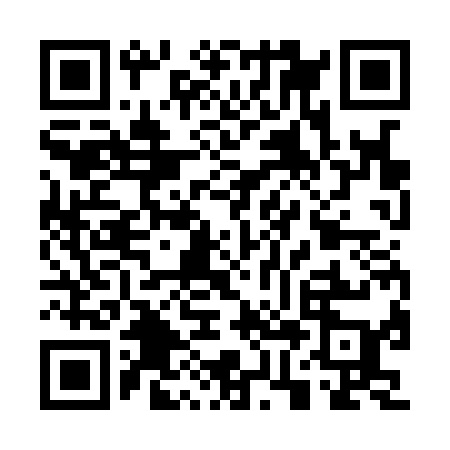 Ramadan times for Astampas, LithuaniaMon 11 Mar 2024 - Wed 10 Apr 2024High Latitude Method: Angle Based RulePrayer Calculation Method: Muslim World LeagueAsar Calculation Method: HanafiPrayer times provided by https://www.salahtimes.comDateDayFajrSuhurSunriseDhuhrAsrIftarMaghribIsha11Mon4:504:506:4912:354:236:226:228:1512Tue4:474:476:4712:354:256:246:248:1713Wed4:444:446:4412:354:266:266:268:1914Thu4:414:416:4212:344:286:286:288:2115Fri4:394:396:3912:344:296:306:308:2416Sat4:364:366:3712:344:316:326:328:2617Sun4:334:336:3412:344:336:346:348:2818Mon4:304:306:3212:334:346:366:368:3019Tue4:274:276:2912:334:366:386:388:3320Wed4:244:246:2712:334:376:406:408:3521Thu4:224:226:2412:324:396:426:428:3722Fri4:194:196:2212:324:406:436:438:3923Sat4:164:166:1912:324:426:456:458:4224Sun4:134:136:1712:324:436:476:478:4425Mon4:104:106:1412:314:456:496:498:4626Tue4:074:076:1212:314:466:516:518:4927Wed4:034:036:0912:314:486:536:538:5128Thu4:004:006:0712:304:496:556:558:5429Fri3:573:576:0412:304:516:576:578:5630Sat3:543:546:0212:304:526:596:598:5931Sun4:514:516:591:295:538:018:0110:011Mon4:484:486:571:295:558:028:0210:042Tue4:444:446:541:295:568:048:0410:063Wed4:414:416:521:295:588:068:0610:094Thu4:384:386:491:285:598:088:0810:125Fri4:344:346:471:286:008:108:1010:146Sat4:314:316:451:286:028:128:1210:177Sun4:284:286:421:276:038:148:1410:208Mon4:244:246:401:276:048:168:1610:229Tue4:214:216:371:276:068:188:1810:2510Wed4:174:176:351:276:078:208:2010:28